ReceptenReceptenZoek in alle recepten uit Boodschappen Lezers voor lezersLezers voor lezers
Lees hier de tips van onze lezers of stuur zelf een tip in Persoonlijk kookboekPersoonlijk kookboek
Maak een kookboek met uw favoriete recepten. Annabel LangbeinAnnabel Langbein
In iedere uitgave komt een andere kookgek aan het woord. Wijn & WetenWijn & WetenTips, handige informatie en wetenswaardigheden over wijn Aardappels uit de oven met specerijen 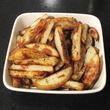 Voedingswaarde per persoon:

kcal :                                           271 kcalVoedingswaarde per persoon:

kcal :                                           271 kcaleiwit:    3 g vet:  15 g koolhydraten:  29 g Ingrediënten voor 2 personen:

300 gram aardappels vastkokend, in langwerpige parten
1 theelepel paprikapoeder
1 theelepel korianderpoeder (ketoembar)
1 theelepel komijnpoeder (djinten)
1 theelepel knoflookpoeder
versgemalen peper
1,5 eetlepel olijfolie Ingrediënten voor 2 personen:

300 gram aardappels vastkokend, in langwerpige parten
1 theelepel paprikapoeder
1 theelepel korianderpoeder (ketoembar)
1 theelepel komijnpoeder (djinten)
1 theelepel knoflookpoeder
versgemalen peper
1,5 eetlepel olijfolie Bereiding:
Verwarm de oven voor op 220°C. Meng de aardappelparten met de rest van de ingrediënten en wat versgemalen peper in een schaal. Spreid de aardappels uit over een bakplaat of ovenschaal en bak ze in het midden van de oven in 15-20 minuten gaar en bruin. Bereiding:
Verwarm de oven voor op 220°C. Meng de aardappelparten met de rest van de ingrediënten en wat versgemalen peper in een schaal. Spreid de aardappels uit over een bakplaat of ovenschaal en bak ze in het midden van de oven in 15-20 minuten gaar en bruin. Lekker met een biefstukje en een salade erbij.Lekker met een biefstukje en een salade erbij.